MÅNEDSPLAN AVDELING: LØVENETEMA: TILVENNING /RELASJONER/ VENNSKAPMÅL: Hilsen Auglendbarnehagene/ Hillevåg/ LøveneUkeMandagTirsdagOnsdagTorsdagFredag36Tilvenning og sangsamling.1.9MUSIKKSAMLING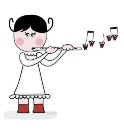 2.9Språksamling i to grupper om vennskap.3.9Forming. Vi vurderer barnegruppen..4.9Språksamling i to grupper om vennskap.377.9Tilvenning og sangsamling. 8.9MUSIKKSAMLING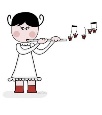 9.9Språksamling i to grupper om vennskap.10.9  Forming, vi ser om barnegruppen er  «moden»       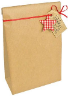 11.9Språksamling i to grupper om vennskap.3814.9TURDAG i nabolaget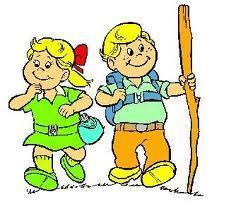 15.9MUSIKKSAMLING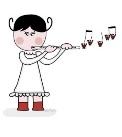 16.9Språksamling i to grupper om vennskap og glede.17.9.  Forming i to grupper18.9Språksamling i to grupper om vennskap og glede.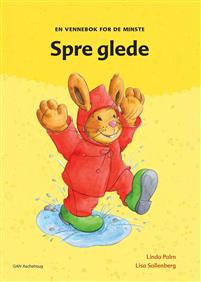 3921.9.  TURDAG                         22.9MUSIKKSAMLING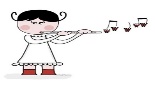 .23.9Språkgrupper i to om vennskap og glede.24.9Forming i to grupper.25.9Språksamling i to grupper om vennskap og glede.4028.9TURDAG .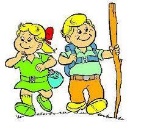 29.9MUSIKKSAMLING.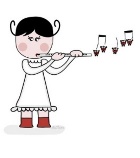 30.9Språksamling i to grupper om vennskap og glede.